1.2.3.4.А5.6.А7.8.9.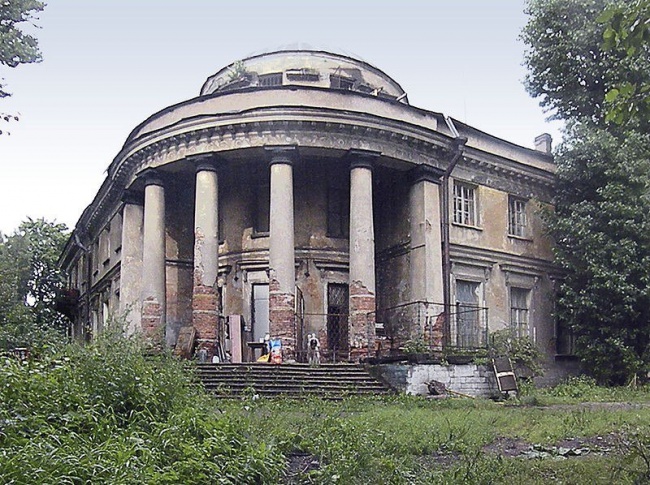 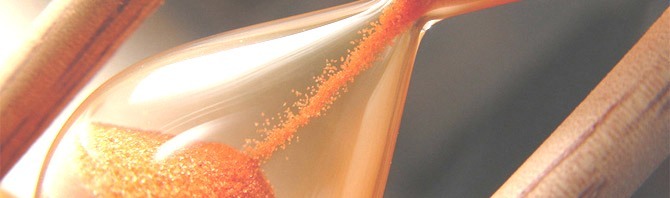 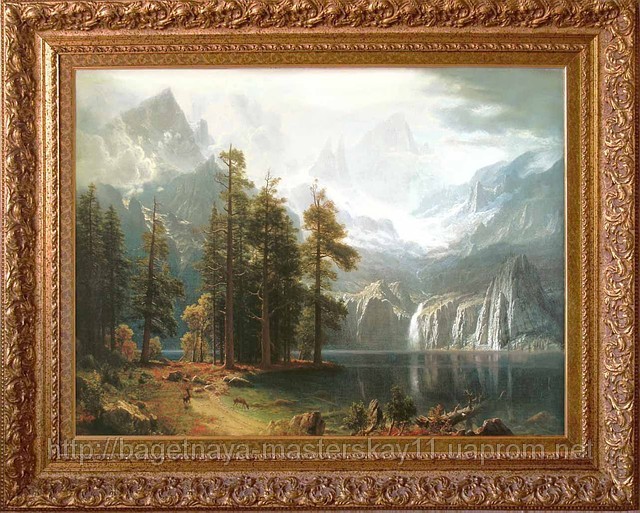 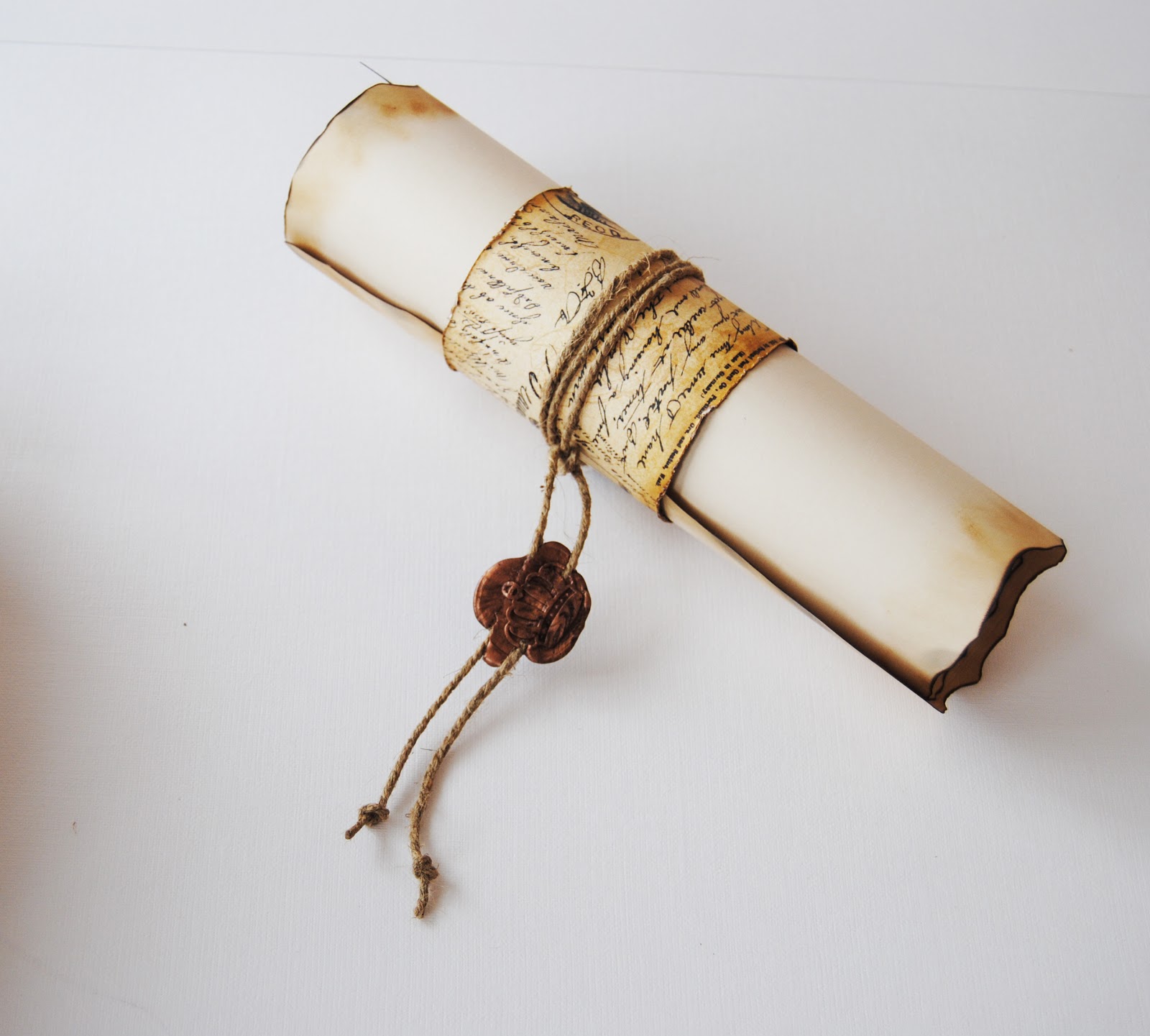 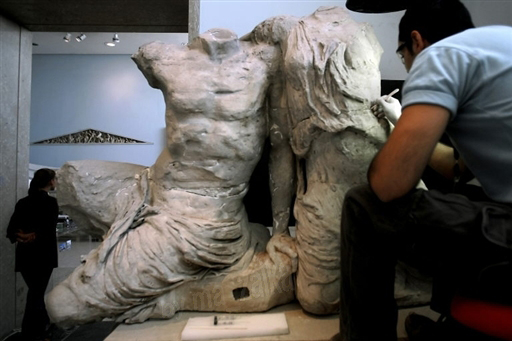 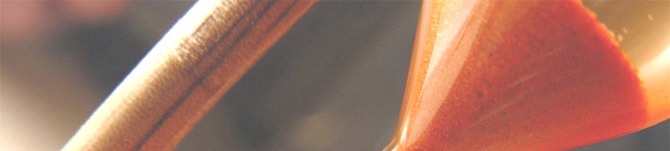 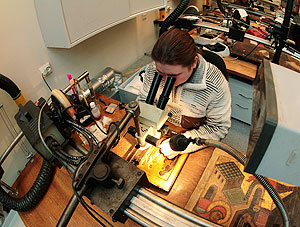 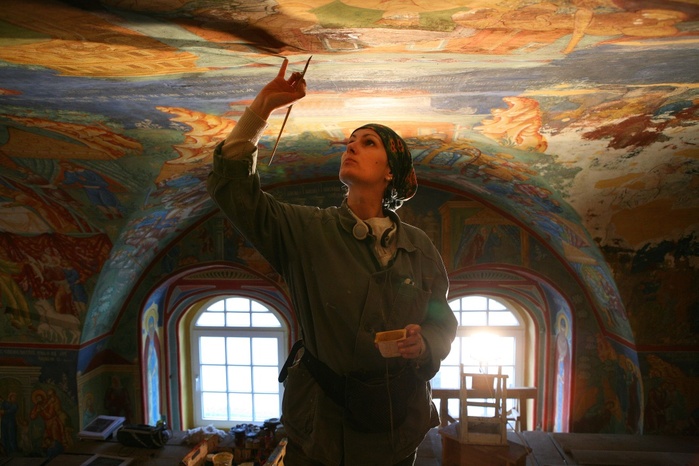 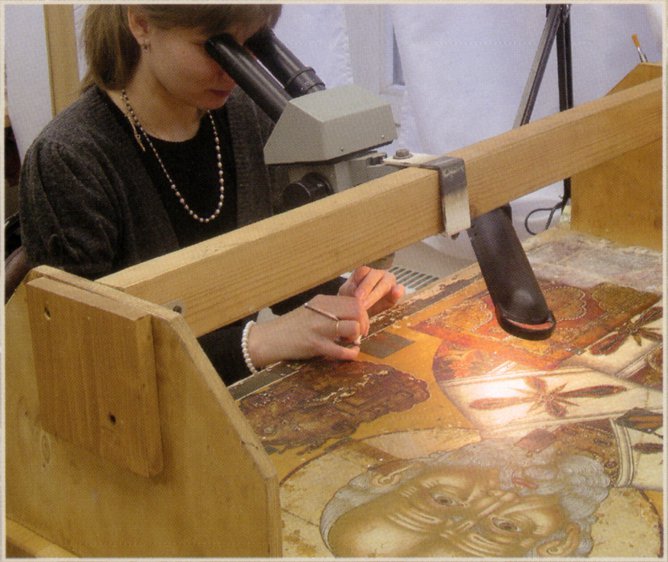 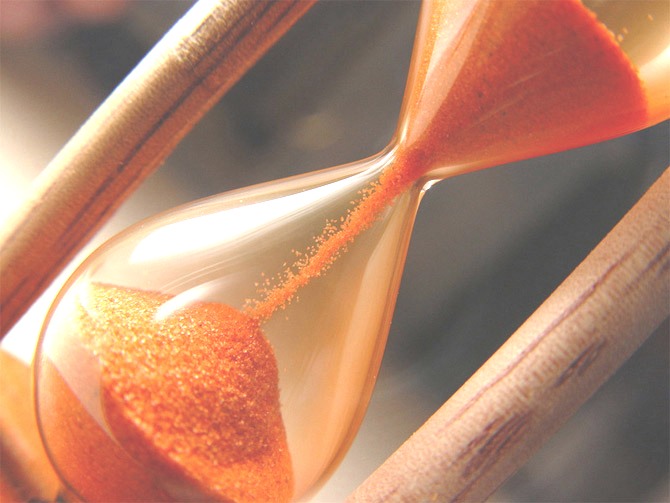 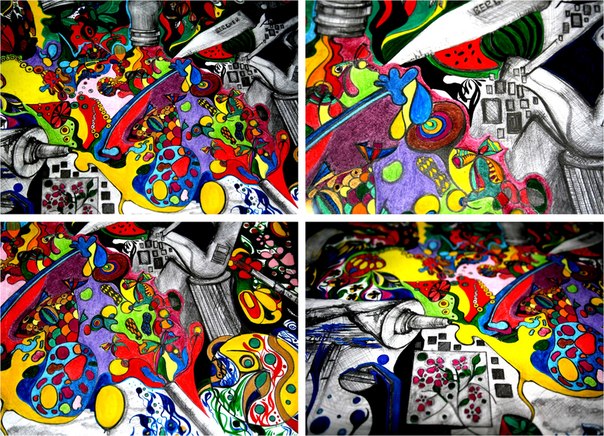 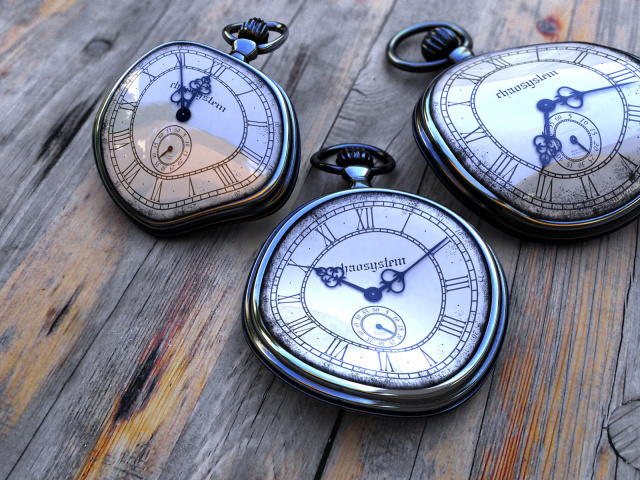 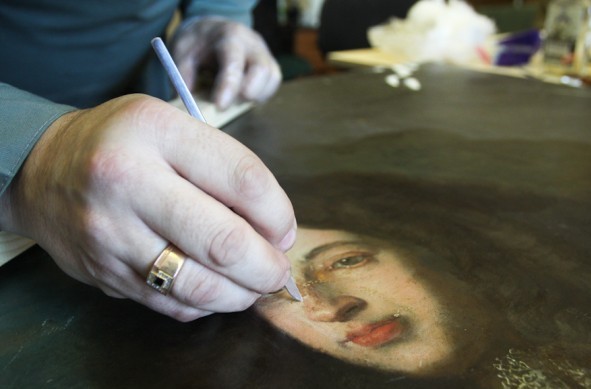 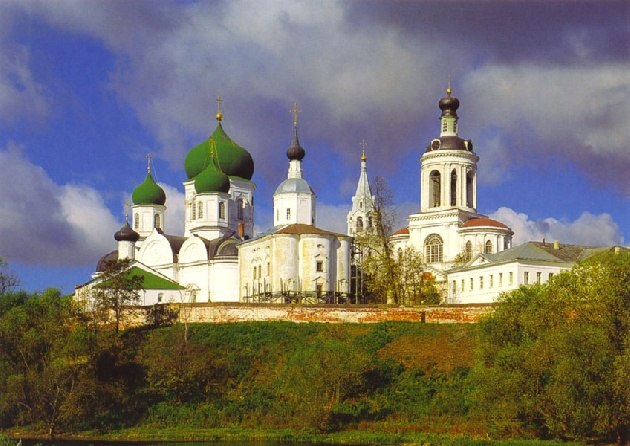 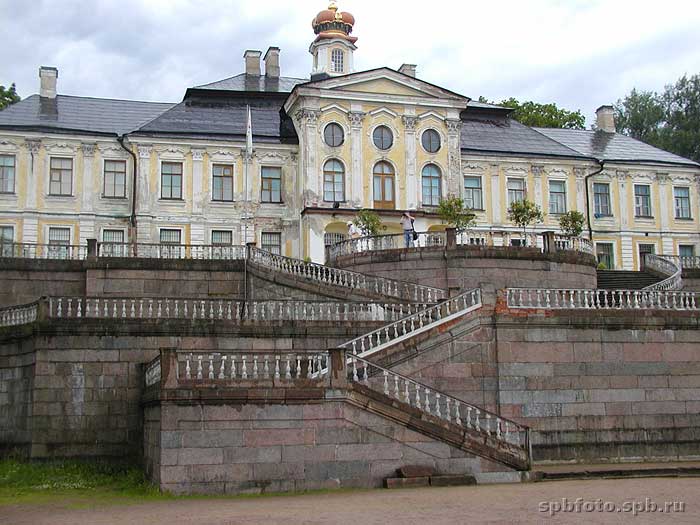 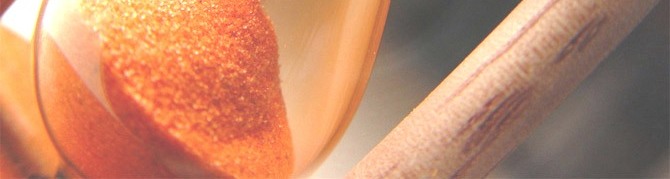 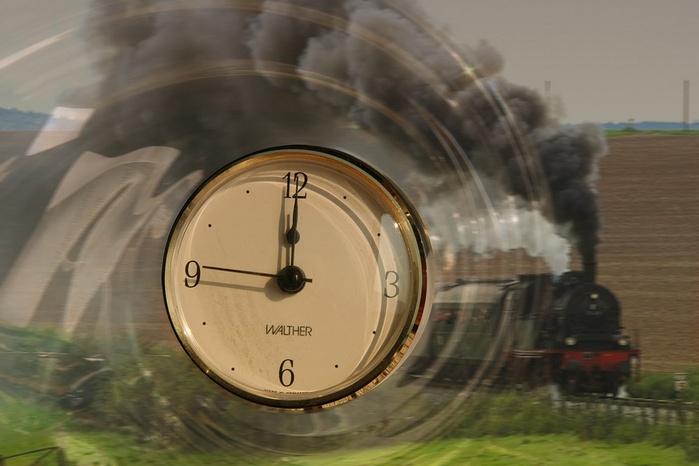 